Министерство образования и науки Российской Федерации Федеральное государственное автономное образовательное учреждение высшего образования 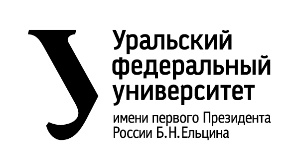 «Уральский федеральный университет имени первого Президента России Б.Н. Ельцина» (УрФУ) ОТЧЕТо проектной работепо теме: гайд по прохождению factorioпо дисциплине: Проектный практикумКоманда: VISHЕкатеринбург2022СОДЕРЖАНИЕВведение	3Команда	5Целевая аудитрия	6Календарный план проекта	10Определение проблемы	12Подходы к решению проблемы	13Анализ аналогов	15Требования к продукту и к MVP	16Стек для разработки	20Прототипирование	21Разработка системы	24Заключение	25Список литературы	27ВВЕДЕНИЕКомпьютеризация нашей жизни уже стала непреложным фактом. В современном мире люди постоянно взаимодействуют с компьютером в повседневной жизни. Человечество погружается в компьютерные сети, с каждым днём всё больше и больше людей включает в структуру своих увлечений компьютерные игры, которые могут быть не только интересны, но и полезны.Factorio - это игра-симулятор строительства и управления, ориентированная на сбор ресурсов со стратегией в реальном времени и элементами выживания, а также влияниями модов BuildCraft и IndustrialCraft для видеоигры Minecraft.  Игрок выживает, находя и собирая ресурсы для создания различных инструментов и машин, которые, в свою очередь, создают более продвинутые материалы, которые позволяют переходить к более сложным технологиям и машинам. Игра прогрессирует по мере того, как игрок продолжает создавать и управлять своей автоматизированной системой в заводском стиле, которая автоматизирует добычу, транспортировку, обработку и сборку ресурсов и продуктов. Игроки исследуют передовые технологии, которые позволяют им создавать новые структуры, предметы и обновления, начиная с базовой автоматизации и в итоге приводя к переработке нефти, роботам и экзоскелетам с электроприводом.  В игре есть система чертежей, которая позволяет игрокам создавать многоразовые чертежи для заводских деталей. Чертежи состоят из базовой линии для строительства, позволяющей копировать заводские системы или целые заводы и последующее строительство.Игра формально «выигрывается» запуском ракеты, хотя выбор игнорировать эту цель и вместо этого продолжать строительство фабрики возможен, так как Factorio - это игра с открытым миром. Строительство ракеты требует огромного количества ресурсов, мотивируя игрока создать большую, эффективную фабрику для достижения этой цели.Целью данной работы является создание видео-гайда, включающего в себя подробную информацию и подсказки, а также разъяснения проблемных моментов в прохождении игры factorio.Исходя из поставленной цели, в работе определены следующие задачи:Выявить проблемы, возникающие в результате прохождения игры.Проанализировать существующие интернет-ресурсы с подсказками для прохождения factorio.Пройти factorio, запустить ракету и разработать видео-гайд по игре.КОМАНДАГеймер: Иван АртемьевМонтажер (тимлид): Данил ЗамотохинДизайнер: Максимова ВероникаЦЕЛЕВАЯ АУДИТОРИЯДля определения целевой аудитории мы использовали методику 5W Марка Шеррингтона. Это наиболее распространенный способ определения целевой аудитории и психологических характеристик, которыми обладают потенциальные потребители. Сегментация рынка проводится по 5 вопросам:Что?Это сегментация по типу товара: что мы предлагаем потребительской группе? Какой товар?Мы предлагаем видео-прохождение factorio, позволяющее разобраться с механиками игры.Кто?Это сегментация по типу потребителя: кто приобретает товар?Видео-гайд будет интересен людям, которым важно и интересно узнать о принципах систематизации и оптимизации производства в игре factorio, которые можно спроецировать на реальную жизнь. Также видео-прохождение будет полезно новичкам, которые не смогли разобраться с механиками игры.Почему?
Это сегментация по типу мотивации к совершению покупки и потребления: какова потребность или мотивация клиента? Какую проблему решает товар?Некоторые игроки не могут разобраться с основными принципами игры, ведь в игре доступно огромное количество механик. В итоге не завершают прохождение и не могут запустить игру. А принципы систематизации и оптимизации производства в игре factorion полезны, так как их можно спроецировать на реальную жизнь.Когда?Это сегментация по ситуации, в которой приобретается продукт: когда потребители хотят приобрести товар?Нашим видео-гайдом потребитель захочет воспользоваться непосредственно во время прохождения игры, когда столкнётся с трудностями и непониманием, что делать дальше. Наш продукт упростит прохождение игры.Где?
Это сегментация по месту покупок: в каком месте происходит принятие решения о покупке и сама покупка? — имеются в виду точки контакта с клиентом, где можно повлиять на решение.Потребители в большинстве случаев используют телефон, планшет, компьютер для просмотра видеороликов. Наш продукт выгружен на одну из самых популярных платформ YouTube, поэтому любой пользователь может посмотреть наше прохождение игры.КАЛЕНДАРНЫЙ ПЛАН ПРОЕКТАНазвание проекта: Гайд по прохождению factorioРуководитель проекта: Еловикова Елена ВитальевнаТаблица 1 – Календарный план проекта 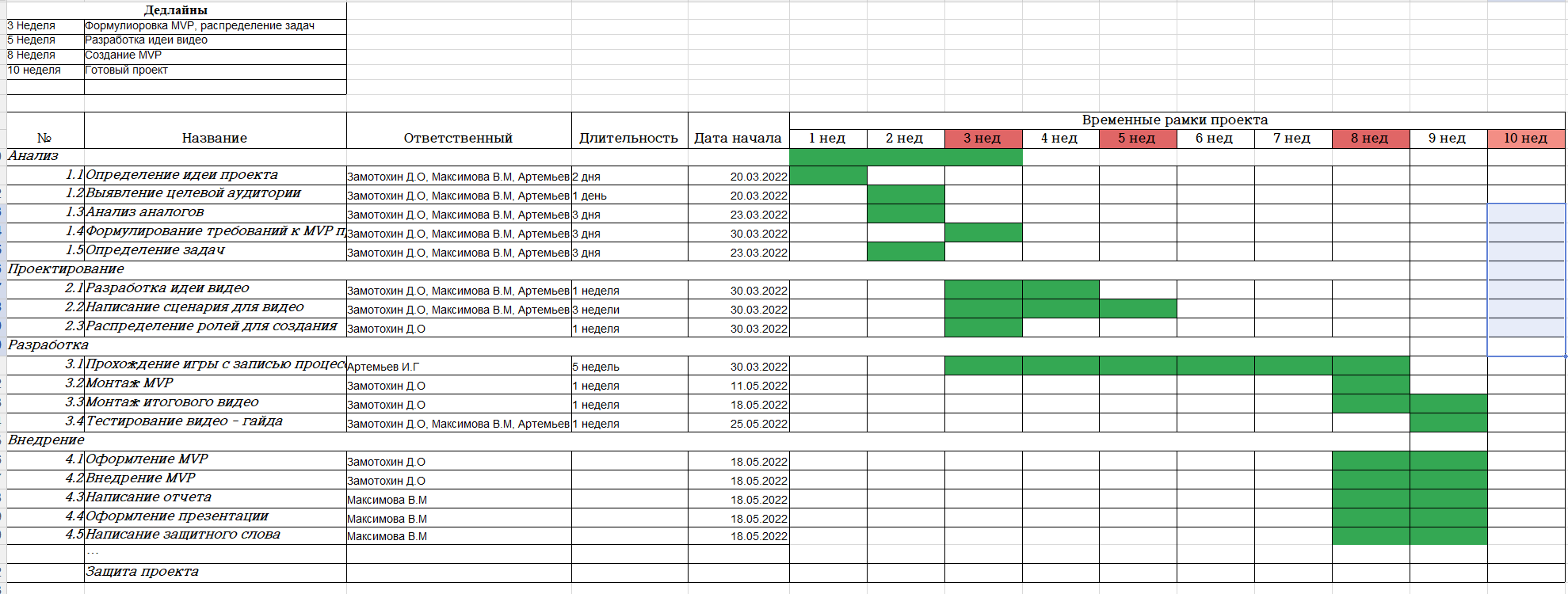 ОПРЕДЕЛЕНИЕ ПРОБЛЕМЫМы воспользовались рядом эффективных способов выявления основных проблем потребителя: Провели опрос, по итогу которого выяснили, что большинство из опрошенных пытаются найти информацию, по прохождению игры, когда сталкиваются с проблемными моментами.Проанализировали конкурентов;Проанализировали поисковые запросы.Рассмотрев и обобщив данную информацию, мы выявили проблему – непонимание основных принципов игры factorio без вспомогательных подсказок.Подходы к решению проблемыМы исследовали то, какие моменты игры являются наиболее затруднительными. Также, поняли, на каком этапе люди чаще всего теряют интерес к прохождению.Для решения этих проблем мы создали динамичное видео, не дающее пользователю заскучать, тем самым повышая его интерес к прохождению игры самостоятельно.Также, в видео добавлены полезные хитрости, которые помогут в процессе прохождения.Таким образом, были рассмотрены подходы к решению проблемы потери интереса к игре.АНАЛИЗ АНАЛОГОВМы обнаружили конкурентов, которые предоставляют свое решение на аналогичном рынке и работающее с целевой аудиторией, что и наш разрабатываемый продукт. Аналоги:Сайт с текстовым гайдом: https://habr.com/ru/company/itsumma/blog/551622/Достоинства: Подробное описание всех механик игрыТекстовое изложение информации Недостатки:Не будет интересно тому, кто не ознакомился с общим концептом игрыВидео https://yandex.ru/video/preview/?filmId=14056203593020640646&from=tabbar&parent-reqid=1651666026610520-8569066921056223676-vla1-3355-vla-l7-balancer-8080-BAL-3076&text=игроки+фото+factorio&url=http%3A%2F%2Ffrontend.vh.yandex.ru%2Fplayer%2FvHp1BqBcNtVoДостоинства: Возможность увидеть все прохождение игры Заинтересовывает пользователя Недостатки: Затратно по времениТребования к продукту и к MVPТаблица 2 – Требования к продукту и к MVPСТЕК ДЛЯ РАЗРАБОТКИПлатформа для разработки обложки – Adobe PhotoshopПлатформа для разработки видео – Adobe Premiere ProПлатформа для выгрузки и хранения видео – Google DriveЗаключениеРассмотренные проблемы в рамках данной проектной работы, являются весьма важными при привлечении новых пользователей в игру. Приведенный вариант решения может позволить в дальнейшем повысить уровень заинтересованности пользователей в игреОсновные технические решения, которые были предложены в данной проектной работе, включают в себя следующие аспекты:Платформа для разработки обложки – Adobe Photoshop - многофункциональный графический редакторПлатформа для разработки видео – Adobe Premiere Pro - программа нелинейного видеомонтажа Платформа для выгрузки и хранения видео – Google Drive - сервис хранения, редактирования и синхронизации данныхВ итоге представлен эффективный продукт, позволяющий потребителю:Ознакомиться с игрой в короткий промежуток времениПолучить понимание об основных аспектах игрыЦелью данной работы являлась разработка видео-гайда, позволяющего пользователям игры factorio ознакомиться с игрой посредством динамичного и завлекающего видео.Исходя из поставленной цели, в работе были определены следующие задачи:Пройти игру, то есть произвести запуск ракетыПроанализировать существующие аналогиРазработать сценарий для видеоРазработать видео-гайд Таким образом, все цели и задачи, поставленные вначале написания данной проектной работы, были полностью выполнены и освещены.список литературыFactorio. — Текст : электронный // Steam : [сайт]. — URL: https://steamcommunity.com/app/427520 (дата обращения: 23.05.2022)Обучение: Быстрый старт. — Текст : электронный // WikiFactorio : [сайт]. — URL: https://wiki.factorio.com/Tutorial:Quick_start_guide/ru (дата обращения: 16.06.2022).Код Требование Источник Приоритет Примечание Взаимосвязи с другими требованиями  Устройство сайта Устройство сайта Устройство сайта Устройство сайта Устройство сайтаТ1_1 Вызывающая обложка для видео Команда проекта  Высокий Т1_2 Видео должно быть динамичным  Команда проекта  Высокий Т1_3 Информация в видео должна быть структурирована  Команда проекта  Высокий  